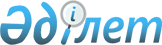 О внесении изменений и дополнений в постановление акимата Костанайской области от 16 января 2009 года № 14 "Об утверждении перечня рыбохозяйственных водоемов местного значения"Постановление акимата Костанайской области от 17 апреля 2023 года № 161. Зарегистрировано Департаментом юстиции Костанайской области 19 апреля 2023 года № 9969
      Акимат Костанайской области ПОСТАНОВЛЯЕТ:
      1. Внести в постановление акимата Костанайской области "Об утверждении перечня рыбохозяйственных водоемов местного значения" от 16 января 2009 года № 14 (зарегистрировано в Реестре государственной регистрации нормативных правовых актов под № 3666) следующие изменения и дополнения:
      в перечне рыбохозяйственных водоемов местного значения, утвержденном указанным постановлением:
      строки, порядковые номера 776, 970, исключить;
      дополнить строками, порядковые номера 1003, 1004, 1005, 1006, 1007, следующего содержания:
      "
      ".
      2. Государственному учреждению "Управление природных ресурсов и регулирования природопользования акимата Костанайской области" в установленном законодательством Республики Казахстан порядке обеспечить:
      1) государственную регистрацию настоящего постановления в территориальном органе юстиции;
      2) размещение настоящего постановления на интернет-ресурсе акимата Костанайской области после его официального опубликования.
      3. Контроль за исполнением настоящего постановления возложить на курирующего заместителя акима Костанайской области.
      4. Настоящее постановление вводится в действие по истечении десяти календарных дней после дня его первого официального опубликования.
					© 2012. РГП на ПХВ «Институт законодательства и правовой информации Республики Казахстан» Министерства юстиции Республики Казахстан
				
1003
Озеро Плотинка
6
Денисовский
1004
Озеро Узынсор
300
Джангельдинский
1005
Озеро Большое Горькое
98
Узункольский
1006
Озеро Желтое
62
Узункольский
1007
Озеро Сор
98
Узункольский
      Аким Костанайской области 

К. Аксакалов
